5+S G\ v );FDFgI JCLJ8 lJEFUGF TFPZ5q!!qZ__5 GF 9ZFJ S|DF\S o8LVFZV[Oq!_)(q!$#ZqUPZ ;FY[G]\ lA0F6 ov5lZlXQ8 ovZ;ZSFZL VlWSFZLVMqSD"RFZLVMGL A-TLVMqAN,LVMYL lGI]lSTVMGL NZBF:TM ;FY[ ZH] SZJFGL lJUTM NXF"JT]\ 5+S ov!f GFD					ov Zf HgD TFZLB				ov #f CMN|M					ov $f sVf JTGG]\ :Y/			ov    v UFD				ov    v TF,]SM				ov    v lH<,M				ov   sAf SD"RFZLqVlWSFZL JTGGF       HL<,F l;JFI VgI SM. :Y/[        S]8]\AGF ;eIM ;FY[ VF5L CMI       TM T[GL lJUTM VG[ ;ZGFD]P5f CF,GL HuIFG]\ GFD VG[ :Y/	ov &f CF,GL HuIF VG[ :Y/[ H[ TFZLB	ov      YL SFD SZTF\ CMI T[ TFZLB		*f CF,GL HuIF VG[ :Y/ 5C[,F\ H[ HuIFV[ ov     VG[ :Y/[ SFD SZTF\ CTF T[ HuIFVM		    VG[ :Y/MGF GFD4NZ[SGF ;DIUF/F ;FY[	     		 (f AN,LqA-TLYL ;}lRT lGI]lSTGL HuIFG]\   ov    GFD4:Y/ s VFH C[l;ITYL VFH HuIF 5Z	     VUFp AHFJ[, SFDULZLGF ;DIUF/F ;FY[f	)f AN,LqA-TLYL ;}lRT lGI]lSTGF SFZ6M	ov     HFC[ZlCTDF\ S[ :J[rKFV[!_f HFC[ZlCTGF SFZ6M CMI TM T[GL VlGJFI"TF  ov       ;]:5Q8 VG[ ;A/ SFZ6Ms DF+ HFC[ZlCT     SC[JFG]\ 5IF"%T U6FX[ GlC f    HM  :J[rKFV[qV\UT SFZ6M;Z CMI TM T[GL	ov    VG[ T[ :JLSFZJFGL ;A/TFGL lJUTM	S{F8]\lAS lJUTM		ov     5Zl6T S[ V5Zl6T 5lT S[ 5ltG ;ZSFZL	          ;[JFDF\ CMI TM T[DGF GFD4 CF, WFZ6 SZ[,             HuIFG]\ GFD4:Y/ VG[ ;DIUF/M ;\TFGMGL lJUTM        p\DZ VG[ VeIF;GF JQF"                DFTFql5TFGL p\DZ JU[Z[GL lJUTM		ov	HM SM. ;\TFGGF VeIF;GF SFZ6M CMI TMH[ 5]+q5]+LVMGF VeIF; DF8[ DF\U6L SZLCMI TM T[ 5]+Mq5]+LVMGF GFD4p\DZ VG[ VeIF;G]\ JQF"!!f  A-TLVMqAN,LVMqlGI]lSTVMGF DFU"NX"S	ov       l;wWF\TMDF\ SM. K]8KF8 D]SJFGL NZBF:T        CMI TM T[GL lJUTM      CF,GL HuIF 5Z +6 JQF" YIF G CMJF KTF\ 	ov      SZJFDF\ VFJ[,L NZBF:TGF HFC[ZlCTGF      BF; VlGJFI" SFZ6M      JTGGF lH<,FqTF,]SFDF\ D]SJFGL NZBF:T CMI  ov      TM T[ DF8[GF SFZ6M      JTGGF lH<,FqTF,]SF l;JFIGF VlWSFZLVMq     ov     SD"RFZLVM p5,aW CMJF KTF\ JTGGF lH<,Fq     TF,]SFDF\ D]SJFGL NZBF:T CMI TM T[ DF8[GF     HFC[ZlCTGF BF; VlGJFI" SFZ6M!Zf VlWSFZLqSD"RFZL H[ HuIFV[q:Y/[ lGI]lST DF8  ov       T{IFZL NXF"JL CMI T[ HuIFq:Y/GF 5;\NULGF              S|DG];FZ T[DGF +6 lJS<5M 5|DF6[GL                       HuIFq:Y/GF GFDM!#f  p5Z SM,D o !Z AFATDF\ H[ VlWSFZLVMqSD"RFZLGL ov      OZH 5|tI[GL lGQ9F VG[ HuIFGL ;\J[NGXL,TF JU[Z[GF      ;\NE"DF\ lGI]lST DF8[GL T[GL IMuITF V\U[GM ;1FD ;tTFq      lJEFUGF J0FG[ :5Q8 VlE5|FI5|DF65+                 p5Z NXF"J[, lJUTM Z[S0"GF VFWFZ[ D[ HM. K[ VG[ ;FRL  CMJFG]\ H6FI[, K[P;CLqGFP;Pq;\P;PqVlWS ;lRJ5+S G\ v );FDFgI JCLJ8 lJEFUGF TFPZ5q!!qZ__5 GF 9ZFJ S|DF\S o8LVFZV[Oq!_)(q!$#ZqUPZ ;FY[G]\ lA0F6 ov5lZlXQ8 ov#;\A\lWT VlWSFZLVMqSD"RFZLV[ AN,LqA-TLqlGI]lST DF8[] SZJFGL VZHLGM GD]GM o!f GFD					ov Zf HgD TFZLB				ov #f CMN|M					ov $f sVf JTGG]\ :Y/			ov    v UFD				ov    v TF,]SM				ov    v lH<,M				ov   sAf SD"RFZLqVlWSFZL JTGGF       HL<,F l;JFI VgI SM. :Y/[        S]8]\AGF ;eIM ;FY[ VF5L CMI       TM T[GL lJUTM VG[ ;ZGFD]P5f CF,GL HuIFG]\ GFD4 5PWMP VG[ :Y/	ov &f CF,GL HuIF VG[ :Y/[ H[ TFZLB	ov      YL SFD SZTF\ CMI T[ TFZLB		*f CF,GL HuIF VG[ :Y/ 5C[,F\ H[ HuIFV[ ov     VG[ :Y/[ SFD SZTF\ CTF T[ HuIFVM		    VG[ :Y/MGF GFD4NZ[SGF ;DIUF/F ;FY[	     		 (f AN,LqA-TLYL qlGI]lSTGL DF\U6LJF/L   ov    HuIFG]\ GFD4:Y/ s VFH C[l;ITYL VF H    HuIF 5Z VUFp AHFJ[, SFDULZLGF     ;DIUF/F ;FY[f	)f DF\U6LJF/L HuIFV[ AN,LqA-TL lGI]lST     D[/JJFGF SFZ6M	    ov   S{F8]\lAS lJUTM		ov     5Zl6T S[ V5Zl6T 5lT S[ 5ltG ;ZSFZL	          ;[JFDF\ CMI TM T[DGF GFD4 CF, WFZ6 SZ[,             HuIFG]\ GFD4:Y/ VG[ ;DIUF/M ;\TFGMGL lJUTM        p\DZ VG[ VeIF;GF JQF"                DFTFql5TFGL p\DZ JU[Z[GL lJUTM		ov	HM SM. ;\TFGGF VeIF;GF SFZ6M CMI TMH[ 5]+q5]+LVMGF VeIF; DF8[ DF\U6L SZLCMI TM T[ 5]+Mq5]+LVMGF GFD4p\DZ VG[ VeIF;G]\ JQF"!_f VlWSFZLqSD"RFZL H[ HuIFV[q:Y/[ lGI]lST DF8[  ov       T{IFZ CMI T[ HuIFq:Y/GF 5;\NULGF              S|DG];FZ T[DGF +6 lJS<5M 5|DF6[GL                       HuIFP!!f  VtIFZ ;]WLDF\ AHFJ[, ;[JFGM S], ;DIUF/M    ov!Zf   p5ZGF ;DIUF/F NZlDIFG A-TLVM l;JFI        YI[, S], AN,LVMGL ;\bIFP!P :JlJG\TLYL YI[, AN,LVMGL ;\bIF            oZP HFC[Z lCTDF\ YI[, AN,LVMGL ;\bIF          o#P SM.GL E,FD6YL SZJFDF\ VFJ[,L AN,LVMGL    ;\bIF E,FD6 SZGFZG]\ GFDP		         VFYL C]\ 5|lT7F5}J"S HFC[Z S~ K]\ S[4 p5Z 5|DF6[ D[\ H[ lJUTM H6FJL K[ T[ lA,S], ;FRL K[ VG[ T[DF\ SM. lJUTM K]5FJL GYL S[ K]5FJJF 5|ItGM SZ[, GYLP ;FRL DFlCTL K]5FJJFG]\ S[4 T[ BM8L CMJFG]\ ;FlAT YFI TM DFZL ;FD[ lX:TlJQFIS SFI"JFCL SZJFG]\ C]\ SA],]\ K]\PSD"RFZLqVlWSFZLGL ;CL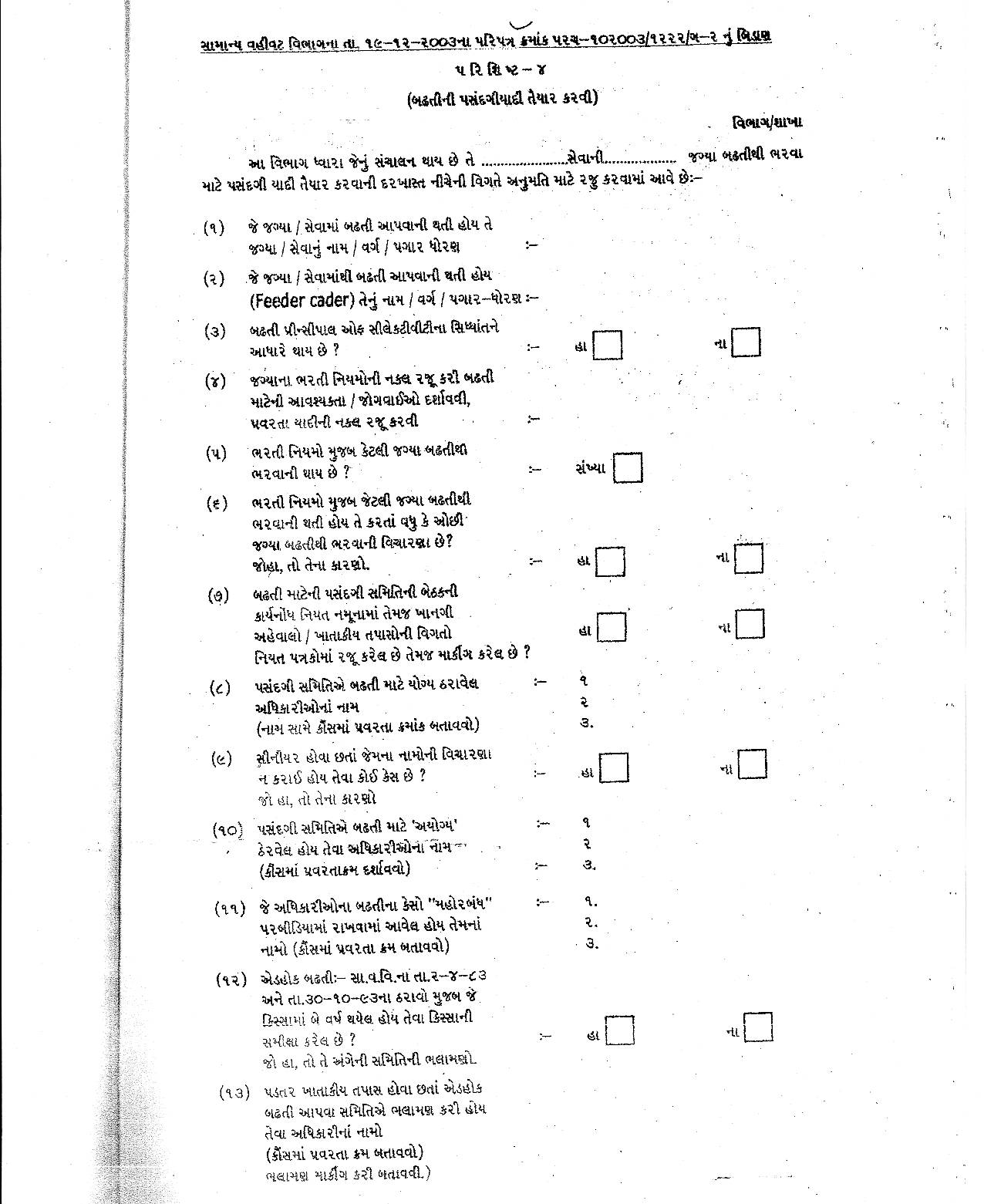 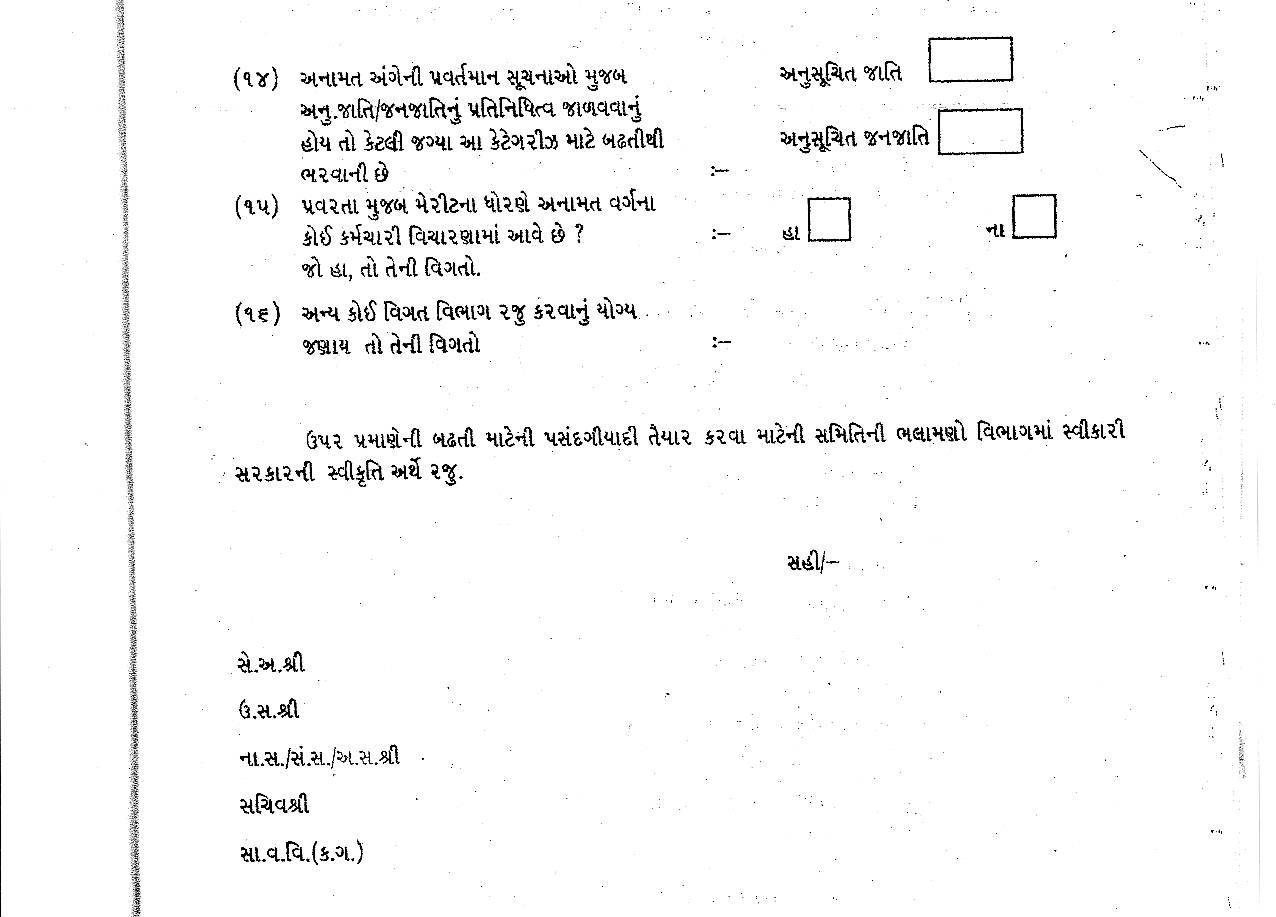 